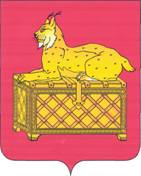 РЕВИЗИОННАЯ КОМИССИЯМУНИЦИПАЛЬНОГО ОБРАЗОВАНИЯг. БОДАЙБО И РАЙОНАЗАКЛЮЧЕНИЕ № 01-10зна  годовой отчет муниципального образования г. Бодайбо и района за 2018 год                                                                                         Утвержденораспоряжением председателя                  Ревизионной    комиссии                                                                                              от 30.04.2019 № 29-пРевизионной комиссией муниципального образования г. Бодайбо и района (далее – Ревизионная комиссия г. Бодайбо и района) подготовлено заключение на годовой отчет об исполнении бюджета муниципального образования г. Бодайбо и района в соответствии с требованиями статьи 264.4 Бюджетного кодекса Российской Федерации и статьи 25 Положения  о бюджетном процессе в муниципальном образовании г. Бодайбо и района, утвержденного Решением Думы г. Бодайбо и района от 27.03.2008 № 11 (с изменениями и дополнениями) (далее – Положение о бюджетном процессе) по результатам проверки годового отчета об исполнении местного бюджета за 2018 год, а также документов и материалов, подлежащих представлению  одновременно с годовым отчетом об исполнении  местного бюджета.Результаты проверки годового отчета об исполнении местного бюджета, годовой бюджетной отчетности главных администраторов бюджетных средств (ГАБС) изложены в пояснительной записке Ревизионной комиссии г. Бодайбо и района, направлены всем объектам проверки. Целью проведения внешней проверки годового отчета об исполнении местного бюджета явилось определение достоверности и полноты отражения показателей годовой бюджетной отчетности и соответствия порядка ведения бюджетного учета в муниципальном образовании законодательству РФ.Основные выводы:1. Годовой отчет об исполнении местного бюджета за 2018 год поступил в Ревизионную комиссию г. Бодайбо и района 29.03.2019, что соответствует законодательно установленному сроку. 2. В результате внешней проверки годового отчета об исполнении местного бюджета, проверок бюджетной отчетности главных администраторов бюджетных средств установлено, что в целом представленный отчет об исполнении бюджета является достоверным. В то же время установлен ряд нарушений, изложенных в пояснительной записке, которые на достоверность отчета об исполнении бюджета не повлияли, являются основанием для принятия к сведению с целью повышения качества предоставляемой бюджетной отчетности главными администраторами бюджетных средств, соответственно, консолидированной отчетности, а также годового отчета местного бюджета.Контрольное мероприятие показало, что сводная бюджетная роспись на 2018 год утверждена в соответствии с Порядком составления и ведения бюджетной росписи. Сводная роспись составляется Финансовым управлением в течение семнадцати рабочих дней после утверждения бюджета, но не позднее чем за 5 рабочих дней до начала очередного финансового года.  3. Бюджет муниципального образования г. Бодайбо и района, с учетом внесенных изменений, утвержден решением Думы г. Бодайбо и района по доходам в сумме 1355633,9 тыс. руб.  (120,32 % от первоначального размера), в том числе безвозмездные поступления в сумме 584477,7 тыс. руб. (43,11 % от общей суммы доходов бюджета и 144,64 % от первоначального размера), налоговые и неналоговые доходы – 771156,2 тыс. руб. (106,72 % от первоначального размера); по расходам в сумме 1442048,7 тыс. руб. (125,54% от первоначального размера). Дефицит бюджета с учетом внесения изменений в бюджет на 2018 год составил 86414,8 тыс.руб. Основным источником формирования налоговых доходов местного бюджета, по-прежнему, является налог на доходы физических лиц.Исполнение бюджета по доходам за 2018 год составило 1355903,6 тыс.рублей. По сравнению с первоначальным бюджетом доходы выросли на 20,34 % или 229219,6 тыс.рублей, с утвержденными бюджетными назначениями план по доходам выполнен на 100% или 197,5 тыс.рублей.4. Согласно отчету об исполнении бюджета (ф.0503117), расходы бюджета муниципального образования г. Бодайбо и района по состоянию на 01.01.2019  исполнены в сумме  1 367 743,9 тыс.рублей или  94,8% от плановых назначений ( 1 442 120,9 тыс.рублей), что выше  уровня исполнения 2017  года на 238 483,7 тыс.рублей. или на 21,0 %. в 2018 году наибольший удельный вес приходится на разделы: «Образование»- 66,0%, «Культура , кинематография»  -  11,4%, «Общегосударственные вопросы» - 9,1 %. 5. Первоначально решением Думы г. Бодайбо и района от 07.12.2017 г. № 28-па «О бюджете  муниципального образования г. Бодайбо и района на 2018год и плановый период 2019 и 2020 годов» утвержден дефицит в сумме 22027,8 тыс.руб. или 3,0% от объема доходов без учета безвозмездных поступлений.Установлен предельный объем муниципального долга района на 2018 год в размере 722593,1 тыс. руб., верхний предел муниципального внутреннего долга на 01.01.2019 в размере 22027,8 тыс. рублей.С учетом внесенных изменений в бюджет муниципального образования г. Бодайбо и района размер дефицита утвержден в объёме 86414,8 тыс.руб. или 11,2% утвержденного общего годового объема доходов бюджета муниципального образования г.Бодайбо и района без учета утвержденного объема безвозмездных поступлений. Профицит бюджета на 01.01.2019 составил 11840,3 тыс.рублей.6. Источники внутреннего финансирования дефицита бюджета сложились в объеме 11840,3 тыс. руб., в том числе изменение остатков средств на счетах по учету средств бюджета – 4142,7 тыс.руб., иные источники финансирования дефицитов бюджетов – 7697,6 тыс.руб. Муниципальный долг на 01.01.2018 составлял 0,0 тыс. руб., на 01.01.2019 составил 0,0 тыс. руб.  Данные о долговых обязательствах, отраженные в представленной к внешней проверке отчетности, соответствуют данным долговой книги по состоянию на 01.01.2019.Данные о полученных и выданных кредитах, отраженные в представленной к внешней проверке отчетности, соответствуют данным долговой книги по состоянию на 01.01.2019.Согласно балансу исполнения бюджета  муниципального образования г. Бодайбо и района на 01.01.2018 (форма 0503120) по счету 020211000 «средства единого счета бюджета» отражен остаток средств на едином бюджетом счете в сумме 61805,1 тыс. руб., на 01.01.2019 – 57662,4 тыс. рублей.7. Бюджет муниципального образования г. Бодайбо и района                                 (утвержденный Решением Думы  от 07.12.2017 № 28-па с изменениями) сформирован программно-целевым методом по 11 муниципальным программам.     Муниципальные программы разработаны и утверждены в  соответствии с Порядком разработки, утверждения, реализации и оценки эффективности муниципальных программ муниципального образования г. Бодайбо и района от 10.07.2014 № 338-пп (с изменениями) (далее – Порядок № 338-пп)Сводной бюджетной росписью с изменениями, расходы на муниципальные программы предусмотрены в сумме 1 384 234,4 тыс.рублей, или 96,0% в общем объеме расходов местного бюджета. Фактическое исполнение муниципальных программ составило 1 314 745,1 тыс.рублей. Исполнение непрограммной части расходов местного бюджета по состоянию на 01.01.2019 года составило 52998,8 тыс.рублей, или 91,6% от плановых назначений (  57886,5тыс.рублей).        Решением Думы о бюджете объем непрограммных расходов на 2018 год утвержден в сумме 57 886,5 тыс. рублей, исполнение составило 52 998,8 тыс. рублей (91,6%).	По итогам 2018 года 4 муниципальных программы имеют  высокоэффективную оценку более – 1; 5 программ имеют эффективность от 0,8 до 1,2 программы уровень эффективности удовлетворительный.            При анализе оценки эффективности муниципальных программ установлено, что 2 подпрограммы имеет оценку «неэффективная»                          (Подпрограмма  «Защита окружающей среды МО г. Бодайбо и района» на 2015-2018 годы, «Профилактика правонарушений в МО г. Бодайбо и района» на 2015-2020 годы»).	При эффективном исполнении муниципальных программ не исполнены бюджетные назначения на сумму 69489,3 тыс.рублей (2017 год- 61 702,0 тыс.рублей) или 5,1% от общего объема расхода  исполнения муниципальных программ8. В бюджете муниципального образования г. Бодайбо и района на 2018 год были предусмотрены бюджетные инвестиции  в объекты муниципальной собственности и капитальных вложений  в сумме  107992,0 тыс.рублей из них;- 4987,6 тыс.рублей – бюджетные инвестиции на приобретение объектов недвижимого имущества в муниципальную собственность ( далее- КВР 412);-  103004,4 тыс.рублей бюджетные инвестиции в объекты капитального строительства муниципальной собственности, в том числе средства областного бюджета составили 96810,1 тыс.рублей ( далее- КВР 414).  Фактическая сумма кассового исполнения составила  107 992,0 тыс.рублей (100%).Бюджетные инвестиции осуществлялись в объекты капитального строительства муниципальной собственности и  на приобретение объектов недвижимого имущества муниципальной собственности в рамках муниципальных программ ( фактическое исполнение) :- Строительство школы среднего (полного) образования на 250 учащихся в п. Мамакан Бодайбинского района-  103004,4 тыс.рублей, в том числе средства областного бюджета составили 96810,1 тыс.рублей (КВР 414);- Приобретение в муниципальную собственность 4-х квартир- 4987,6 тыс.рублей: для сотрудников управления образования (2 квартира), для сотрудников здравоохранения (1 квартира), для сотрудника управления культуры ( 1 квартира) ( КВР 412).9. Бюджетная отчетность об исполнении районного бюджета органа исполняющего бюджет (ФУ администрации Муниципального образования) в целом соответствует перечню и формам для финансового органа, уполномоченного на формирование бюджетной отчетности об исполнении соответствующего консолидированного бюджета Российской Федерации (п. 11.2; 11.3) Инструкции о порядке составления и представления годовой, квартальной и месячной бюджетной отчетности об исполнении бюджетов бюджетной системы Российской Федерации (приказ Минфина РФ от 28.12.2010 № 191н). Бюджетный учет органом, исполняющим бюджет, и главными распорядителями средств местного бюджета, согласно представленным регистрам бюджетного учета (Главные книги) велся по плану счетов, утвержденному Инструкцией 162н. В целом,  Ревизионная комиссия муниципального образования г.Бодайбо и района полагает, что годовой отчет об исполнении местного бюджета за 2018 год может быть рекомендован к рассмотрению на публичных слушаниях, а также к принятию Решением Думы муниципального образования г. Бодайбо и района.Пояснительная записка к настоящему документу прилагается.Председатель Ревизионной комиссии			        О.М. ШушуноваАудитор 								        В.Н.  Баркаева